Intentions de Prions les Uns pour les Autres, semaine du 3 au 8 juillet 2017Christine entente au travail 3 Saint JUDE-3 Saint ANDRE-4 Saint TARCICE- 4 Saint PANCRACE- 5 Saints DENIS, RUSTIQUE et ELEUTHERE-6 Saint FULGENCE.Anne Marie opération à refaire 2 Saint ZACHARIE LE PROPHETE-3 Saint JUDE-6 Saint QUINTIEN-7 Saint SAVIN-9 Sainte MARTINE-9 Sainte COLOMBE.Guillaume oral français 3 Saint JUDE- 4 Saint EXPEDIT- 5 Saint CAPRAIS- 6 Saint JUSTIN DE BIGORRE- 9 Saint PIERRE LE NOUVEAU- 11 Sainte GENEVIEVE.Romie Soutien 2 Saint SOPHONIE LE PROPHETE- 2 Saint ZACHARIE LE PROPHETE- 3 Saint JUDE- 5 Saint DENIS- 7 Saint SERAPHIM DE SAROV- 9 Saint PIERRE LE NOUVEAU.Jean-Luc Examen 3 Saint JUDE- 4 Saint EXPEDIT- 5 Saint CAPRAIS- 6 Saint JUSTIN DE BIGORRE- 9 Saint PIERRE LE NOUVEAU- 11 Sainte GENEVIEVE.Régis Actions de grâces  3 Saint JUDE- 5 Saint VINCENT- 6 Saint SALVI- 6 Saint REMY- 6 Saint JUSTIN DE BIGORRE- 9 Saint PIERRE LE NOUVEAU.Haut du formulaireSabine Protection 3 Saint JUDE- 5 Saint BLAISE DE SEBASTE- 5 Saint FORT- 6 Saint SERAPHIM DE SAROV- 6 Saint SALVI- 6 Sainte BRIGITTE DE KILDARE. Bas du formulaireGisèle Rendez-vous chez l'orthopédiste 2 Saint  MOïSE- 3 Saint JUDE- 4 Saint EXPEDIT- 6 Saint QUINTIEN- 6 Saint GENOUX- 9 Sainte SOLANGE.Haut du formulairePascale Examen 3 Saint JUDE- 4 Saint EXPEDIT- 5 Saint CAPRAIS- 6 Saint JUSTIN DE BIGORRE- 9 Saint PIERRE LE NOUVEAU- 11 Sainte GENEVIEVE.Bas du formulaireValérie Souffre après une opération 3 Saint JUDE- 4 Saint EXPEDIT- 5 Saint FORT- 6 Sainte Martine- 9 Sainte NATHALENE- 9 Sainte MARINE.Dimitri Manque de reconnaissance au travail 3 Saint JUDE- 3 Saint ANDRE- 4 Saint TARCICE- 5 Saints DENIS, RUSTIQUE et ELEUTERE- 6 Saint FULGENCE- 8 Saint GILLES.Haut du formulaireChantal Aide pour l'entente au travail  3 Saint JUDE- 3 Saint ANDRE- 4 Saint TARCICE- 4 Saint PANCRACE- 5 Saints DENIS, RUSTIQUE et ELEUTERE- 6 Saint FULGENCE.Bas du formulaireAnnie Vertige 4 Saint JEAN BAPTISTE- 4 Saint URBAIN DE CAMPANIE- 5 Saint SATURNIN DE TOULOUSE- 6 Saint SUIBERT DE KAISERWERTH- 11 Sainte OSANNE DE JOUARRE- 11 Sainte PELAGIE.Haut du formulaireStéphanie Epreuve scolaire  3 Saint JUDE- 4 Saint EXPEDIT- 5 Saint CAPRAIS- 6 Saint JUSTIN DE BIGORRE- 9 Saint PIERRE LE NOUVEAU- 11 Sainte GENEVIEVE.Bas du formulaireMonique Kyste sur la paupière 3 Saint JUDE- 4 Saint ALBAN- 4 Saint CYRIAQUE- 4 Saint DIMITRI- 6 Saint FULCRAN- 9 Sainte PARACEVE.Haut du formulaireLloris 4 ans, bras cassé  3 Saint JUDE- 4 Saint VIDIAN- 5 Saint SATURNIN- 6 Saint HUGUES- 6 Saint NICOLAS- 9 Sainte BIBIANE.Bas du formulaireMireille Douleur au ventre  3 Saint JUDE- 4 Saints CÔME ET DAMIEN- 7 Saint TEÏ DE LANDEVENEC- 7 Saint BOND- 9 Sainte  NATHALENE- 9 Sainte MARINE.Céline Coiffeuse, pas de clients 3 Saint JUDE- 4 Saint EXPEDIT- 6 Saint JUSTIN DE BIGORRE- 8 Saint GILLES- 9 Saint PIERRE LE NOUVEAU- 11 Sainte GENEVIEVE.Haut du formulaireEvelyne Santé  3 Saint JUDE- 5 Saint SATURNIN- 5 Saint ANTHYME- 6 Saint QUINTIEN- 6 Saint ANICET- 9 Saint PIERRE LE NOUVEAU.Bas du formulaireChristine Conflit dans le travail 1 Saint RAPHAËL- 3 Saint JUDE- 4 Saint TARCICE- 6 Saint FULGENCE- 7Saint NOMPHASE- 9 Saint PIERRE LE NOUVEAU.Haut du formulaireJérémy Toxicomane   3 Saint JUDE- 4 Saint EPHREM LE NOUVEL APPARU- 5 Saint SATURNIN- 5 Saint FORT- 6 Saint SAMSON  L'HOSPITALIER- 8 Saint MENAS DE KOTYEE. Bas du formulaireSarah Permis de conduire  3 Saint JUDE- 4 Saint EXPEDIT- 5 Saint CAPRAIS- 6 Saint JUSTIN DE BIGORRE- 9 Saint PIERRE LE NOUVEAU- 11 Sainte GENEVIEVE.Haut du formulaireCecile Engagée militaire  1 Saint MICHEL ARCHANGE- 4 Saint DANIEL DE PADOUE-  4 Saint THEODORE DE STRATILATE- 6 Saint SALVI- 6 Saint JUSTIN DE BIGORRE- 9 Saint PIERRE LE NOUVEAU.Bas du formulaireSacha Remerciement - reçue au bac  3 Saint JUDE- 5 Saint VINCENT- 6 Saint SALVI- 6 Saint REMY- 6 Saint JUSTIN DE BIGORRE- 9 Saint PIERRE LE NOUVEAU. Paulette Sinusite chronique  3 Saint JUDE- 4 Saint DIMITRI- 5 Saint SATURNIN- 5 Saint ANTHYME- 6 Saint QUINTIEN- 7 Saint ABNSELME.Haut du formulaireLaurent Traitement cancer  3 Saint JUDE- 5 Saint SATURNIN- 6 Saint SALVI- 6 Saint NICOLAS- 6 Sainte BRIGITTE DE KILDARE- 9 Sainte COLOMBE. Bas du formulaireDenis Travail   1 Saint RAPHAËL- 3 Saint JUDE- 4 Saint TARCICE- 6 Saint FULGENCE- 7Saint NOMPHASE- 9 Saint PIERRE LE NOUVEAU.Haut du formulaireHenri Cassé la cheville   3 Saint JUDE- 4 Saint VIDIAN- 4 Saint DIMITRI- 6 Saint QUINTIEN- 6 Saint SALVI- 9 Saint PIERRE LE NOUVEAU.Bas du formulaireVéronique Dépressive   3 Saint JUDE- 6 Saint AMABLE DE RIOM- 6 Saint CLAUDE DE BESANCON- 6 Saint SALVI- 7 Saint COLOMBAN DE LUXEUIL- 9 Saint PIERRE LE NOUVEAU.Jean Inflammation dentaire   3 Saint JUDE- 4 Saint DIMITRI- 4 Saint JOVIN- 6 Saint QUINTIEN- 7 Saint MOÏSE- 9 Sainte IRENE DE TOMAR.Mariane Examen médical des yeux  3 Saint JUDE- 4 Saint ALBAN- 4 Saint CYRIAQUE- 4 Saint DIMITRI- 9 Saint PARACEVE- 9 Saint PIERRE LE NOUVEAU.Haut du formulaireMarie-Claude Protection   3 Saint JUDE- 5 Saint BLAISE DE SEBASTE- 5 Saint FORT- 6 Saint SERAPHIM DE SAROV- 6 Saint SALVI- 6 Sainte BRIGITTE DE KILDARE.  Bas du formulaireLaurence A calmer  3 Saint JUDE- 3 Saint BARTHELEMY- 5 Saint CAPRAIS- 6 Saint MACAIRE- 7 Saint CYRIAQUE- 9 Saint PIERRE LE NOUVEAU.Haut du formulaireSarah BAC et permis reçus  3 Saint JUDE- 5 Saint VINCENT- 6 Saint SALVI- 6 Saint REMY- 6 Saint JUSTIN DE BIGORRE- 9 Saint PIERRE LE NOUVEAU.Bas du formulaireAnnie Protection   3 Saint JUDE- 5 Saint BLAISE DE SEBASTE- 5 Saint FORT- 6 Saint SERAPHIM DE SAROV- 6 Saint SALVI- 6 Sainte BRIGITTE DE KILDARE.ZAKIA DEPRESSION ET MALADIE INVALIDANTE DE L ESTOMAC ENTRAINANT DES INSOMNIES.   3 Saint JUDE- 4 Saint DIMITRI- 6 Saint AMABLE DE RIOM- 7 Saint ALPINIEN- 7 Saint COLOMBAN DE LUXEUIL- 9 Saint PIERRE LE NOUVEAU.Marie-Claude Réunion de famille   3 Saint JUDE- 4 Saints ADRIEN et NATHALIE-4 Saints GURIAS, SAMON et HABIB- 6 Saint ETON d'AVESNES- 7 Saint BON DE SENS- 7 Saint LEONCE D'ACHAIAS.Haut du formulaireJean-Michel Protection du troupeau   3 Saint JUDE- 4 Saint GUIGAL- 6 Saint AMBROISE- 6 Saint THEODOLPHE- 8 Saint MENAS DE KOTYEE- 9 Saint PIERRE LE NOUVEAU.Bas du formulaireClaire Grosseur au sein  3 Saint JUDE- 4 Saint QUIRIN DE ROME- 5 Saint GILLES ou AEGIDE de NIMES- 5 Saint FIACRE DE BREUIL- 6 Saint ELOI DE NOYON- 9 Saint SPERE.Haut du formulaireAlice Dépressive 3 Saint JUDE- 6 Saint AMABLE DE RIOM- 6 Saint CLAUDE DE BESANCON- 6 Saint SALVI- 7 Saint COLOMBAN DE LUXEUIL- 9 Saint PIERRE LE NOUVEAU. Bas du formulaireNicole Protection   3 Saint JUDE- 5 Saint BLAISE DE SEBASTE- 5 Saint FORT- 6 Saint SERAPHIM DE SAROV- 6 Saint SALVI- 6 Sainte BRIGITTE DE KILDARE.Berthe Etat de santé qui s'aggrave  3 Saint JUDE- 5 Saint SATURNIN- 5 Saint ANTHYME- 6 Saint QUINTIEN- 6 Saint ANICET- 9 Saint PIERRE LE NOUVEAU. Cécile Kyste sur les ovaires   3 Saint JUDE- 4 Saint QUIRIN DE ROME- 5 Saint FIACRE DE BREUIL- 5 Saint GILLES ou AEGIDE de NIMES- 6 Saint CELESTIN- 6 Saint ELOI de NOYON. Intention pour nos défunts du 3 au 8 Juillet 2017Bixenté Décédé   2 Saint JOSEPH- 7 Saint GUERAUD.  DEFUNTS du 5 juillet, mémoire de toutes les victimes Européennes et Harkis assassinés par le FLN   2 Saint JOSEPH- 7 Saint GUERAUD. 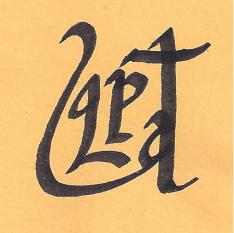 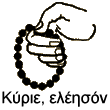 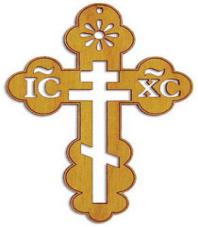 